III Новосибирский Международный юридический форум«Право и экономика: национальный опыт и стратегии развития»Уважаемые коллеги!Приглашаем Вас принять участие в Международной научно-практической конференции «Гармония частного права: современные глобальные тенденции развития международного и национального права», которая состоится 28 мая 2021 года в 11 часов по Новосибирскому времени.Организатор конференции кафедра Гражданского и предпринимательского права Новосибирского государственного университета экономики и управления (НИНХ)В рамках конференции предполагается обсуждение актуальных вопросов частного права с учетом национального и международного законодательства.К участию в конференции приглашаются преподаватели, научные сотрудники, докторанты, аспиранты, соискатели, представители органов государственной власти и местного самоуправления, практикующие юристы, адвокаты.Место и время проведения: 28 мая 2021 года в 11 часов по адресу: г. Новосибирск, ул. Каменская, 52/1Конференция состоится в смешанном формате (очно и дистанционно посредством использования системы ZOOM). Ссылка будет выслана дополнительно.Рабочими языками конференции являются русский, английский.Подробная информация: https://ilf2021.nsuem.ruКонтактная информация: Громоздина Мария Владимировна, 8 9134589181, gromlaws@mail.ruДля участия в мероприятиях Юридического форума необходимо до 20 мая 2021 г. пройти регистрацию на сайте https://ilf2021.nsuem.ruПо итогам конференции будет издан сборник статей участников Форума (размещается в РИНЦ). Требование к оформлению статьи см. Приложение.Статьи участников Форума принимаются до 25 июня 2021 г. по электронному адресу: ilf@nsuem.ru Оплата командировки и проживания в г. Новосибирске осуществляется участниками самостоятельно.Будем рады видеть Вас в числе участников Форума и Конференции!ПриложениеТребования к оформлению статьи.Статья должна быть подготовлена в текстовом редакторе Word. Шрифт Times New Roman, размер 12 пунктов, междустрочный интервал одинарный, гарнитура нормальная. Поля верхнее – 2, нижнее – 2, левое – 3, правое – 1. Если статья содержит графические иллюстрации, то они должны быть дополнительно представлены в виде отдельных графических файлов формата JPEG. Статья должна быть сверстана в виде единого целого, чтобы при необходимости была возможна распечатка файла статьи. Страницы статьи не пронумерованы Аннотация (50–150 знаков) предшествует основному тексту статьи и представляется в текстовом редакторе Word. Шрифт Times New Roman, размер 10 пунктов. Аннотация сопровождается ключевыми словами (5–6 слов). Ссылки на источники в тексте статьи даются только в квадратных скобках (без цитирования – [17], при цитировании или пересказе авторского текста – [17, с. 39]). Нумерация ссылок в статье производится по порядковому номеру источника в пристатейном списке литературы. Первыми в списке даются источники на русском языке, затем на иностранных языках и последними – источники электронные и удаленного доступа. Каждая группа выстраивается в алфавитном порядке. При использовании в статье источников из электронных ресурсов или удаленного доступа (Интернета) в списке литературы приводится библиографическая запись источника и ссылка на сетевой ресурс с полным сетевым адресом в Интернете. Необходимо указывать дату обращения к ресурсу. Перед аннотацией приводятся инициалы и фамилия автора, полное название места его работы должность, ученая степень, ученое звание и электронный адрес. Использованная литература приводится на последней странице текста статьи. Оформляется в соответствии с требованиями ГОСТ Р 7.0.5–2008 «Библиографическая ссылка. Общие требования и правила составления». Пример оформленияНАЗВАНИЕ СТАТЬИИ. И. Иванов Новосибирский государственный университет экономики управления доцент кафедры административного, финансового и корпоративного правакандидат юридических наук, доцентi.i.ivanov@mai.ruАннотация: 50–150 знаковКлючевые слова: 5–6 словAbstract: 50–150 characterKey words: 5–6 wordsТекст. Текст. Текст. Текст. Текст. Текст. Текст. Текст. Текст. Текст. Текст. Текст. Текст. Текст. Текст. Текст. Текст. Текст. Текст. Текст. Текст. Текст. Текст. Текст. Текст. Текст. Текст. Текст. Текст. Текст. Текст. Текст. Текст. Текст. Текст. Текст. Текст. Текст. Текст. Текст. Текст. Текст. Текст. Текст. Текст. Текст. Текст. Текст. Текст. Текст [1, с.39]. Текст. Текст. Текст. Текст. Текст. Текст [5]. Текст. Текст. Текст. Текст. Текст. Текст. Текст. Текст. Текст. Текст. Текст. Текст. Текст. Текст. Текст. Литература1. Грищенко А. В. Институт исполнения приговора в уголовном судопроизводстве: дис. … канд. юрид. наук. Владимир, 2006. 120 с.2. Курс уголовного процесса / под ред. Л. В. Головко М.: Статут, 2016. 356 с.3. Кустов С. С. Новеллы федерального законодательства о территориальной организации местного самоуправления: практика реализации // Вестник Воронежского государственного университета. Серия: Право. 2018. № 4. С. 75-83.4. Hart H. L. A. Discretion // Harvard Law Review. 2013. Vol. 127. № 2. Р. 653.5. Определение Верховного Суда РФ от 29 ноября 2016 г. № 305-КГ16-10399 по делу № А40-71125/2015 // Официальный сайт Верховного Суда РФ. URL: http:// www.vsrf.ru/stor_pdf_ec.php?id=1495224 (дата обращения: 18.02.2020).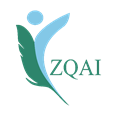 ИНСТИТУТ ЗАКОНОДАТЕЛЬСТВА И ПРАВОВОЙ ИНФОРМАЦИИ РЕСПУБЛИКИ КАЗАХСТАН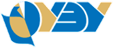 НОВОСИБИРСКИЙ ГОСУДАРСТВЕННЫЙ УНИВЕРСИТЕТ 
ЭКОНОМИКИ И УПРАВЛЕНИЯ “НИНХ”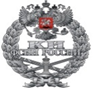 КУЗБАССКИЙ ИНСТИТУТ ФСИН РОССИИ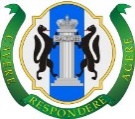 МИНИСТЕРСТВО ЮСТИЦИИ НОВОСИБИРСКОЙ ОБЛАСТИ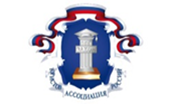 АССОЦИАЦИЯ ЮРИСТОВ РОССИИНОВОСИБИРСКОЕ РЕГИОНАЛЬНОЕ ОТДЕЛЕНИЕ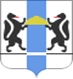 ОБЩЕСТВЕННАЯ ПАЛАТА НОВОСИБИРСКОЙ ОБЛАСТИ 